Dynamics-365-Workflow-ToolsThis Solution includes one Assembly that contains Tools based on Workflow Activities. You must import this solution, to use it. It only contains the Workflow Assembly and the activities to be used in Workflows, so the import of this solution it will not affect any form, entity, view or navigation item. In any case, you should allways follow your ALM steps, installing it in Non-production environments, test everything and then move to Production environment when you are sure.To import the Solution follow these steps:Download the ZIP file from the Releases tab (https://github.com/demianrasko/Dynamics-365-Workflow-Tools/releases) Access to the Dynamics 365 (CRM) environment and navigate to Settings>SolutionsClick on Import and select the ZIP fileFollow the wizzard stepsTo see how to use each of the tools includes in this solution, please access to the following links:1: Force Calculate Rollup Field2: Apply Routing Rules3: Query Values4: Share Record With Team5: Share Record With User6: Unshare Record With Team7: Unshare Record With User8: Check If User is in Role9: Check If User is in Team10: Add To Marketing List11: Remove From Marketing List12: Clone Children - Thanks to Marco Amoedo13: Clone Record14: Set Process15: Rollup Functions16: Entity Attachment To Email17: Pick From Queue18: Queue Item Count19: Add Role To User20: Add Role To Team21: Remove Role From User22: Remove Role From Team23: Set User Settings24: String Functions25: Delete Record26: Entity Json Serializer27: Qualify Lead28: Add Marketing List To Campaign - Thanks to Mitch Milam29: Copy Marketing List Members - Thanks to Mitch Milam30: Copy To Static List - Thanks to Mitch Milam31: Is Member Of Marketing List - Thanks to Mitch Milam32: Remove From All Marketing Lists - Thanks to Mitch Milam33: Numeric Functions34: Email To Team35: Set Process Stage - Thanks to Pablo Peralta36: Entity Mobile Deep Link - Thanks to Jerry Weinstock37: Send Email - Thanks to George Doubinski38: Geocode Address39: Add User To Team40: Remove User From Team41: Associate Entity42: Goal Recalculate43: Get Initiating User44: Encrypt Text45: Check Associate Entity46: Set State47: Update Child Records48: Disassociate Entity49: Insert Option Value50: Delete Option Value51: Sales Literature To Email52: Send Email From Template To Users In Role53: Send Email To Users In Role54: Calculate Price55: Execute Workflow By ID Thanks to Steve Mordue56: JSON Parser - Thanks to Ben Vollmer57: Date Functions58: Calculate Agregate Date Thanks to Ariel59: OrgDBSetting Update Thanks to Pablo Peralta60: OrgDBSetting Retrieve Thanks to Pablo Peralta61: Translate Text62: Currency Convert63: Get Record ID64: Retrieve User's BU Default Team65 Get App Module ID Thanks to Brent Howard66 Get App Record Url Thanks to Brent Howard67 Is Member Of Team Thanks to Brent Howard68 Count Child Entity Record Thanks to Ravi Kashyap69 Get Multi Select OptionSet Thanks to Ramon Tebar70 Map Multi Select OptionSet Thanks to Ramon Tebar71 Set Multi Select Option Set Thanks to Ramon Tebar72 Delete Record Audit HistoryNOTE ABOUT CDS: The CDS Version not include all the actions, because it requires the entities "lead, salesliterature, list" not included in CDS. The Actions not included in the CDS Version are:QualifyLeadRemoveFromMarketingListAddToMarketingListIsMemberOfMarketingListCopyToStaticListCopyMarketingListMembersAddMarketingListToCampaignSalesLiteratureToEmail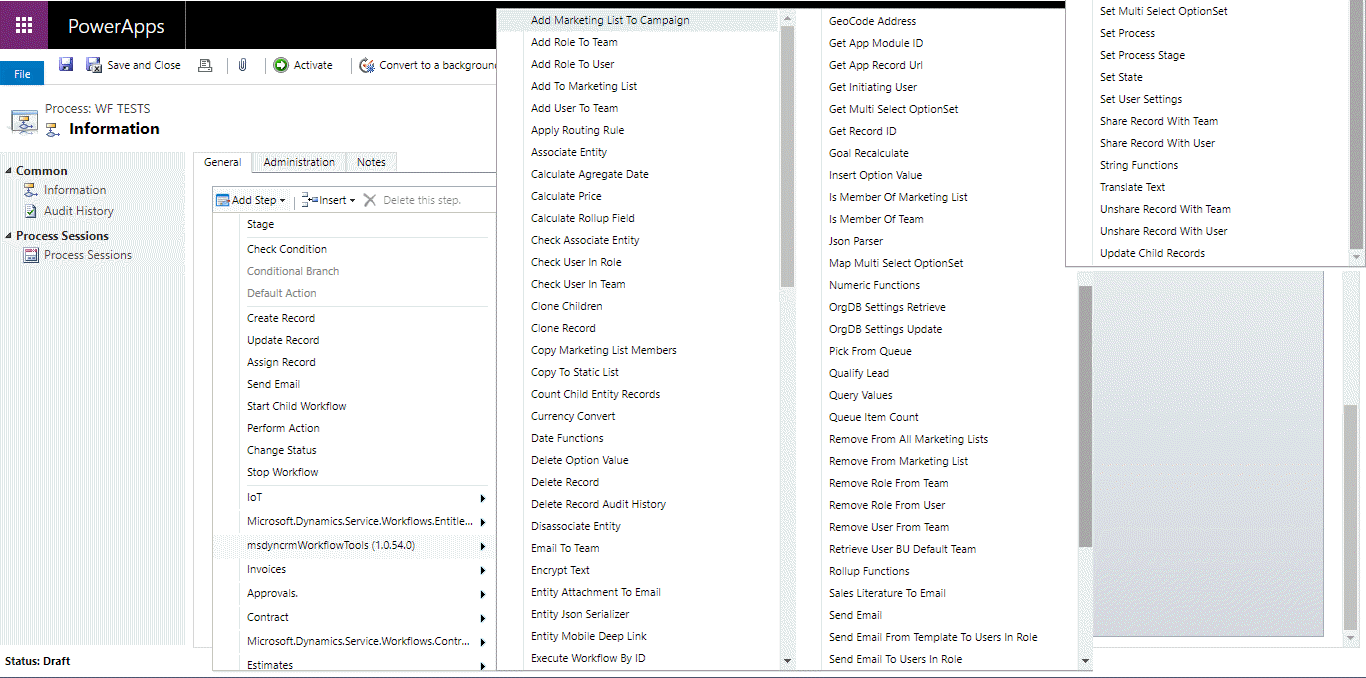 